B4 № 77357. Мебельный салон заключает договоры с производителями мебели. В договорах указывается, какой процент от суммы, вырученной за продажу мебели, поступает в доход мебельного салона. 
В прейскуранте приведены цены на четыре дивана. Определите, продажа какого дивана наиболее выгодна для салона. В ответ запишите, сколько рублей поступит в доход салона от продажи этого дивана. Ответ: 1020B4 № 245557. Мебельный салон заключает договоры с производителями мебели. В договорах указывается, какой процент от суммы, вырученной за продажу мебели, поступает в доход мебельного салона.В прейскуранте приведены цены на четыре кресла-качалки. Определите, продажа какого кресла-качалки наиболее выгодна для салона. В ответ запишите, сколько рублей поступит в доход салона от продажи этого кресла-качалки.Ответ: 1072,5B4 № 316048. Независимая экспертная лаборатория определяет рейтинг бытовых приборов на основе коэффициента ценности, равного 0,01 средней цены , показателей функциональности , качества и дизайна . Каждый из показателей оценивается целым числом от 0 до 4. Итоговый рейтинг вычисляется по формуле 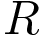 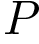 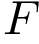 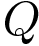 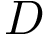 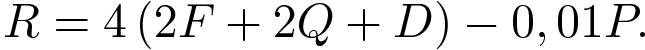 

В таблице даны средняя цена и оценки каждого показателя для нескольких моделей электрических мясорубок. Определите наивысший рейтинг представленных в таблице моделей электрических мясорубок. Ответ: 32B4 № 316049. Независимое агентство каждый месяц определяет рейтинги новостных сайтов на основе показателей информативности , оперативности и объективности публикаций. Каждый отдельный показатель оценивается целыми числами от −2 до 2. Итоговый рейтинг вычисляется по формуле 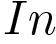 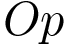 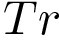 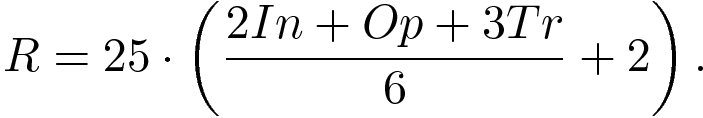 

В таблице даны оценки каждого показателя для нескольких новостных сайтов. Определите наивысший рейтинг новостных сайтов, представленных в таблице. Запишите его в ответ, округлив до целого числа. Ответ: 75B4 № 319557. Рейтинговое агентство определяет рейтинг соотношения «цена-качество» электрических фенов для волос. Рейтинг вычисляется на основе средней цены и оценок функциональности , качества и дизайна . Каждый отдельный показатель оценивается экспертами по пятибалльной шкале целыми числами от 0 до 4. Итоговый рейтинг вычисляется по формуле 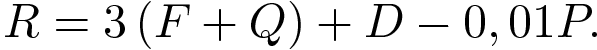 

В таблице даны оценки каждого показателя для нескольких моделей фенов. Определите, какая модель имеет наименьший рейтинг. В ответ запишите значение этого рейтинга. Ответ: -46B4 № 319558. Рейтинговое агентство определяет рейтинг соотношения «цена-качество» микроволновых печей. Рейтинг вычисляется на основе средней цены и оценок функциональности , качества и дизайна . Каждый отдельный показатель оценивается экспертами по 5-балльной шкале целыми числами от 0 до 4. Итоговый рейтинг вычисляется по формуле 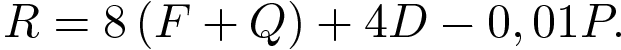 
В таблице даны оценки каждого показателя для нескольких моделей печей. Определите, какая модель имеет наивысший рейтинг. В ответ запишите значение этого рейтинга. Ответ: 1B4 № 500633. Независимая экспертная лаборатория определяет рейтинги бытовых приборов R на основе средней цены P, а также оценок функциональности F, качества Q и дизайна D. Каждый отдельный показатель оценивается экспертами по 5-балльной шкале целыми числами от 0 до 4. Итоговый рейтинг вычисляется по формуле 
. 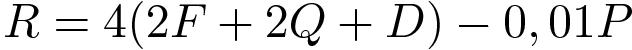 
В таблице даны оценки каждого показателя для нескольких моделей электрических мясорубок. Определите, какая модель имеет наивысший рейтинг. В ответ запишите значение этого рейтинга. Ответ: 34B4 № 500636. Рейтинговое агентство определяет рейтинг соотношения «цена-качество» микроволновых печей. Рейтинг начисляется на основе средней цены P и оценок функциональности F, качества Q и дизайна D. Каждый отдельный показатель оценивается экспертами по 5-балльной шкале целыми числами от 0 до 4. Итоговый рейтинг вычисляется по формуле 
. 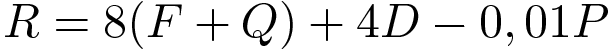 
В таблице даны оценки каждого показателя для нескольких моделей печей. Определите, какая модель имеет наивысший рейтинг. В ответ запишите значение этого рейтинга. Ответ: 21